UEFA Women’s EURO 2022 TripDear Parent or Guardian, Many thanks, Teacher’s name Teacher’s role 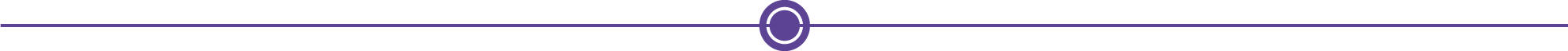 UEFA Women’s EURO 2022 Trip - Consent FormI give permission for pupil ……………………………………. in class ………………………………………to attend the UEFA Women’s EURO 2022 match on .Signed (Parent/Guardian):………………………………………… Name:………………………………………Emergency contact telephone number:………………………………………………………………………….